с.Канчирово                          1-ул. Старая рядом с домом № 8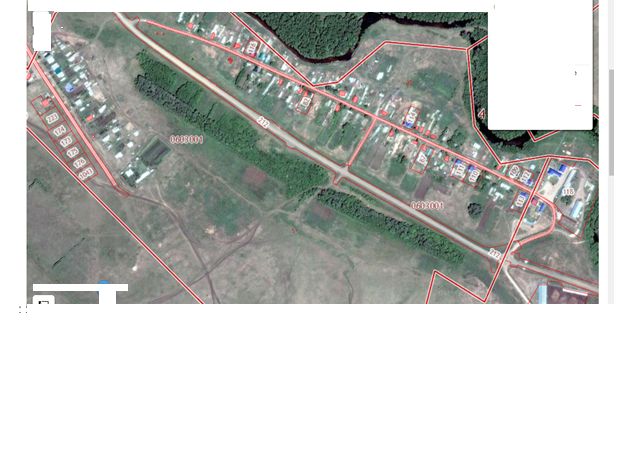  2,3 -ул.Старя между домами № 37 и 39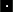 4- ул.Старая рядом с домом № 635 - ул.Сагита Агиша рядом с домом    село Кутучево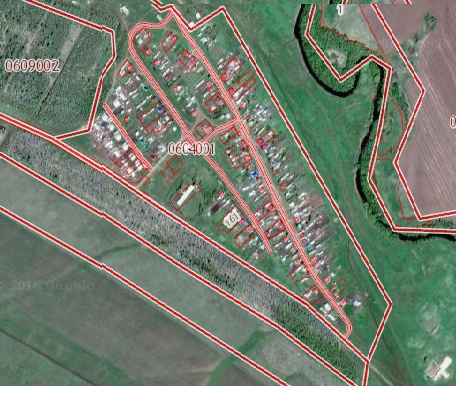 1.- ул.Советская рядом с домом 72.-ул.Советская рядом с домом 233,4- ул.Советская между домами 41 и 43 5- ул. Советская между домами 65 и 676,7 - ул.Салавата Юлаева перекресток между домами 14 и 168,9 - ул.Новая рядом с домом № 9         село Зеленая Роща 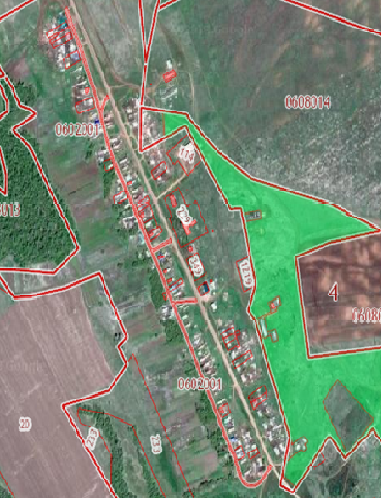         1,2 перекресток ул.Ленина и ул.Мира     3,4 -перекресток ул.Ленина и ул.Мира       5- перекресток ул.Ленина и ул.Мира         6,7 ул.Ленина между домами № 33 и № 35                с .Якут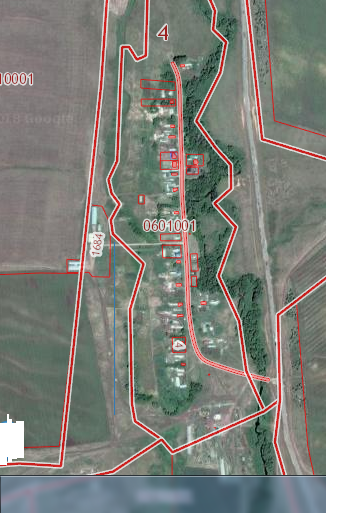 1.- ул. Советская напротив дома № 82.- ул.Советская напротив дома № 22 3. - ул.Советская рядом с домом № 11